Pressmeddelande, 2016-09-04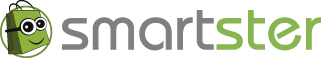 Smartster genomför nyemission och formar ny styrelseSmartster (Smartster Group AB) har byggt en internetbaserad marknadsplats för erbjudanden och för dess fortsatta expansion har bolaget tagit in kapital. 5 MSEK attraherades av ett tiotal investerare med gedigen kompetens inom retail, e-handel och IT. En av de nya investerarna går in i styrelsen.Det Borås-baserade start-up bolaget Smartster har genomfört en kapitalisering för dess fortsatta expansion. Den genomförda nyemissionen tecknades till 5 MSEK. ”I samband med nyemissionen har vi presenterat bolaget för ett antal potentiella aktieägare, som vi såg har kompetens som Smartster kan ha nytta av. Det är mycket glädjande att så många av dessa har valt att teckna. Vi uppskattar det förtroende, som vi har fått” berättar Andreas Swahn, grundare och VD för Smartster.Totalt inkom teckningar från 10-talet investerare, varav flera nya med gedigen kompetens inom retail, e-handel  och IT. Flera av dem har även köpt aktier från befintliga delägare, i samband med nyemissionen. En av de nya investerarna, Sören Andreasson, som har bl.a. grundat Didrikson, går in i styrelsen tillsammans med två andra investerare och grundaren själv.”När jag fick presenterat Smartsters koncept, tyckte jag att det lät väldigt spännande att skapa en av Nordens största digitala ”butiker” med erbjudanden från såväl lokala butiker som rikstäckande kedjor. Att både erbjuda digitala reklamblad och enskilda produkterbjudanden tillsammans med valmöjligheterna på sidan ger konsumenten en bra överblick oavsett om man sen shoppar i sin lokala butik eller på webben. Smartster har gått ut med konceptet i tre länder i Norden redan och är nu på väg in i Tyskland, vilket visar att de både har varit duktiga på exekvering och att det förmodligen är relativt enkelt att expandera internationellt utifrån det som Smartster har byggt upp för hemmamarknaden. Jag upplever också att de har ett kompetent team under Andreas ledning som vet vad de vill, och dessutom har en kostnadskontroll i företaget som är nog så viktigt.” berättar Sören Andreasson, som har lång erfarenhet inom retail branschen och är tidigare VD och majoritetsägare i Didrikson, som han sålde 2014 till Herkules Private Equity.Den nya styrelsen, som formerades efter emissionen, består - förutom av Sören Andreasson och bolagets grundare Andreas Swahn - av den nyvalda styrelseordföranden Klementina Österberg, VD för GU Ventures, som är en statligt helägd såddinvesterare och inkubator i Göteborg, samt Karl Xavier, Head of Investments på CBC Investment Group AB i Göteborg.”Hittills har vi i Smartster fokuserat på att bygga en gedigen plattform med relevant innehåll av varor, både på webben och i mobilen, för att göra det intressant för konsumenterna. Det är roligt att kunna ta nästa steg i expansionen nu och vi har siktet inställt på att dels gå in i fler länder i Europa och dels göra mer väsen av oss framgent, för att få ett stort genomslag. Jag är själv en aktiv webbshoppare och vet att en ökning av intresset från konsumenterna bygger på att de trivs på siten och får ett mervärde” berättar Klementina Österberg, den nyvalda styrelseordföranden.Bland de nya investerarna finns HL Invest, som Henrik Lewander äger. Han grundade Hern Labs i Linköping och sålde det år 2000 till Opera Software, som börsnoterades 2004. Därutöver Peder Ekberg, som är ägare till Silvent; Lindia Invest, som har investerat i flera start-ups samt Jan Wass som är tidigare chef för SEB Corporate Finance i Göteborg. Bland de befintliga delägare som följdinvesterade finns: Claes Hagberg, som är tidigare koncernchef för JC och ordförande för Hemtex och Mio; Johan Hagberg vid Center for Retail på Handelshögskolan i Göteborg; Oliver Abert och Maik Stange, vilka är grundare av ett IT-bolag som de har sålt till Autodesk; Ola Hermansson och David Bergendahl, som är VD respektive ordförande i Hammarplast; samt Peter Nilsson i Helsingborg, som är en av Sveriges ledande swingtraders och författare till åtta böcker om aktiehandel. Och sist men inte minst, CBC Investment Group, som följdinvesterade i denna finanseringsrundan.För mer information kontakta:  Andreas Swahn – VD, Smartster Group AB Telefon: 0704-22 22 01  E-post: andreas@smartster.comwww.smartster.se  Om Smartster Group AB  Smartster har utvecklat en marknadsplats för erbjudanden med siktet inställt på att så stor del av dagens tryckta reklam kan ersättas med en digitaliserad motsvarighet. Smartster har idag ca 1,9 miljoner erbjudanden och 7 200 varumärken från 305 retailkedjor med både fysiska butiker och nätbutiker i Sverige, Norge, Danmark och Tyskland. Bifogat:Pressbilder på Andreas Swahn, VD & GrundarePressbild på Klementina Österberg, StyrelseordförandeLogotyperScreenshot från startsidan på Smartster.se 